	Transforming Data to Power Human Health™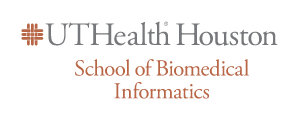 Certificate of Biomedical Informatics 	OLLU Applied Informatics Certificate Plan			Major Chemistry BA/BS		Fall 2024Name: _____________________ Student ID: ______________ SBMI Advisor name: ____________________Applied Biomedical Informatics Certificate RequirementsEach student will develop a degree plan with the written approval of their academic advisor. The student must file a signed degree plan each academic year in the Fall and Spring terms listing the required and/or elective courses as specified for their certificate program. OLLU students with a major Chemistry BA/BS will be able to apply 9 of the required 15 credit hours to their OLLU Chemistry BA/BS degree. To view more information about how credits from SBMI are transferred and applied to your program, please view the Academic Catalog.Using This Certificate PlannerUTHSC-H SBMI Required Courses:Signatures This Certificate of Applied Biomedical Informatics Plan must be completed in collaboration with and signed by the academic advisor. Changes to planned coursework may be made and submitted to the faculty advisor for approval.Student Signature: ________________________________________ 			Date: ___________Advisor Signature: ________________________________________ 			Date: ___________COURSE NUMBER COURSE TITLETYPECREDIT HOURSPre-RequisiteExpected Term Completed Grade Earned BMI 5300Introduction to Biomedical InformaticsBasic3N/ABMI 5301The U.S. Healthcare SystemBasic3N/ABMI 5313Foundations of Electronic Health Records and Clinical Information SystemsBasic3N/ABMI 5315Quality and Outcome Improvement in HealthcareBasic3N/ABMI 6340Health Information Visualization & Visual AnalyticsResearch3N/A